Trimbøkene 2019   Namn: ________________________________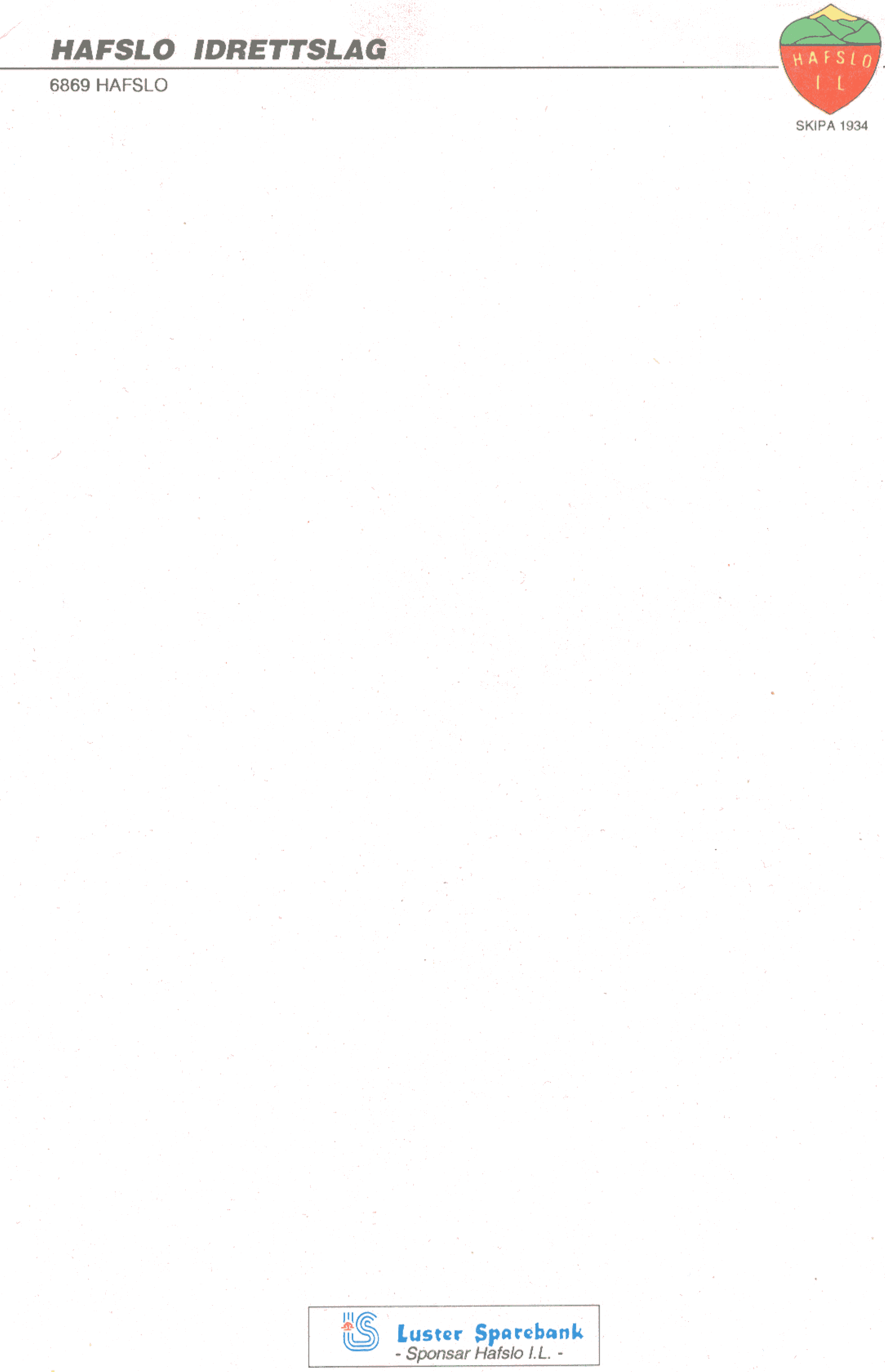 Skjema finn de i banken eller på heimesida til HIL. Deltakarkontingent skal betalast til kontonr.: 37850720062, merk med trimskjema 2019 og namn.Vaksen kr. 150, og barn kr. 100.HUGS Å BETALE DELTAKARKONTINGENT 2019- vegforklaringFor å bli trimmian og få trimmian-premie (både barn og vaksne) må du gå på (nesten) alle trimbøkene, og du må vera medlem av Hafslo idrettslag. Du  kan velja å gå enten  Grøndalen eller Skoganipa/Hongi.Du kan og velje ta nokre turorienteringspostar for Luster (eige skjema) og slepp då innom td Ølnesstølen om du går på Klibberseggi).Premie til alle barn i barnehage- og grunnskulealder med minst 150 poeng, og premie til barn med flest poeng (treng ikkje vera trimmian for å få flest poeng). Det vert trekt gåvekort blant alle vaksne med minst 500 poeng. Seniorar må samle 300 poeng for å få premie. Tilleggspostar for å samla poeng, men er ikkje med i trimmian: Langholmen (10 poeng) og på toppen av 5 km i lysløypa (10 poeng). Kontakt nokon i trimgruppa viss du har høve til å leggja ut/ta inn ei bok.                  .Turtrim-bøkene vert tekne inn att 1. oktober og fjelltrim-bøkene 15. september Levèr skjema til ein i trimgruppa (Katrin Lægreid Nes 95791517, Audhild Moe-99339867, Tomas Kjørlaug-   , Line Hillestad Espeland-98813123, Ann-Elisbeth Skjerven 91344415 eller Adrianne Kvam 91387573) seinast 20. oktober.Det er fint om de seier ifrå til nokon av oss viss bøker er utskrivne, eller det manglar noko å skriva med :).Ikkje alle turar er fullt merka, lurar du på noko er det berre å ta kontakt med oss i trimgruppa. Lustrakartet er og eit godt hjelpemiddel. Betalt dato:Turtrim   10 poeng:Antall turarSumNaturstien i MoaneTubba BondehaugØvrabøstølenHuaplassenØlnesstølenHillestadstølen Skåradn/SørenhovdenGamlevegen Solvorn – GaldenPå veg mot LegeneStemmingoHesvollenModvoRøymstølenFjelltrim 20 poeng:SetålenMoldenSvarthidlerRøde Kors hyttaSkoganipaHongiNyreSimoseteBeimshyttaGrøndalen (Kvam på Veitastrondi)Tilleggsbøker 10 poeng:Langholmen Lysløypa, 5 km (vinter-bok)SUM:Turtrim   10pNaturstien i MoaneSti frå enden av treningsfeltet i Moane. Hold til høgre der vegen delar seg etter bustadhusa på høgre hand.TubbaTraktorveg frå Straumane, over brua, hold til venstreBondehaugSti frå Krossen eller ResalandØvrabøstølenSti frå industrifeltet på GaldetoppenHuaplassen (Luster turorientering Langen)Frå Hafslo: traktorveg frå Kjos, følg merking mot Solvorn/ØvrebøFrå pumpehuset :Ta til venstre bak pumpehuset, følg merking.RøymstølenSti frå Krossen eller Resaland, HillestadstølenMellom skyttarhuset og Solbakkafeltet. Frå skyttarhuset:hold til, høgre der vegen delar seg.Skåradn/SørenhovdenStart Mollandsmarki ved garden Vetleskog, følg Kjosavegen eit lite stykke bortover før ein tek opp til høgre. Følg merking.Gamlevegen Solvorn – GaldenKassen heng på pumpehusetSti mot LægeneSti langs fjorden ut frå Solvorn innover fjorden, på stien mot Legene.StemmingoSti frå enden av Krekavegen eller veg frå LomheimHesvollen Traktorveg frå Soget (til venstre etter brua) eller sti frå StaumbruiModvoOver Heggmyrane, veg frå toppen av NygardsbakkenØlnesstølen (Luster turorientering Klibberseggi)Traktorveg frå garden England. Fin rundtur om Imesdal. Om du vil ha ein litt lengre tur.Fjelltrim 20 poengMoldenMerka sti frå Krossen eller MarifjøraSvarthidlerMerka sti frå Krossen.Setålen (Luster turorientering Fuglesteg)Sti frå Solvornvegen, eller sti vidare frå ØvrabøstølenSimosete/LystSkogsveg frå Osen, eller sti frå Soget eller Svinekleiva (på veg til Hesvollen). Boksen heng no på selet til Ruth Karin Kvam. Røde Kors hyttaPå toppen av skitrekket, sti frå Tvangen eller via SønnesynstølenSkoganipa (Luster turorientering Vorfjellet)Sti frå Rupheim. På ski frå Sogn skisenter HongiSti Frå Rupheim På ski frå Sogn skisenterGrøndalen Merka sti frå Kvam på Veitastrondi.NyreSti frå Solvorn utover fjorden, forbi Måsaviki og vidare utover.BeimshyttaVeg frå industrifeltet på Hestnes